Application for / renewal of an Agricultural Aircraft Operator Licence under the Agricultural and Veterinary Chemicals (Control of Use) Act 1992Required by the operator (owner, leaseholder or equivalent) of aircraft that carry out aerial spraying. Please use the separate form – Application for an Agricultural Aircraft Operator Licence (remotely piloted aircraft), for aerial application operations from remotely piloted aircraft.1. Applicant details2. Operation Spraysafe accreditationDoes the business have current Operation Spraysafe accreditation from the Aerial Application Association of Australia?(see Explanatory note 5) Yes (If yes, please attach certificate) NoHas the company been assessed as operating to a standard equivalent to Spraysafe by Department of Jobs, Precincts and Regions (DJPR) within the last three years? Yes No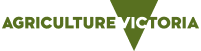 3. Have you, or any business that you have been associated with, been convicted under any of the following Acts within the previous ten years?Agricultural and Veterinary Chemicals (Control of Use) Act 1992Drugs Poisons and Controlled Substances Act 1981Dangerous Goods Act 1985Occupational Health and Safety Act 2004Environment Protection Act 2017 (formerly the Environment Protection Act 1970)Public Health and Wellbeing Act 2008.Yes (If yes, please attach details of each conviction)				 No4. DeclarationI, _____________________________________________________________________declare the information I have provided above is true and correct to the best of my knowledge.Privacy statement: The Department of Energy, Environment and Climate Action (DEECA) is committed to protecting personal information provided by you in accordance with the information privacy principles of the Privacy and Data Protection Act 2014. DEECA's Information Privacy Policy is available online at www.deeca.vic.gov.au. The personal information on this application form will be stored and used by DEECA for the purposes of administering the Agricultural and Veterinary Chemicals (Control of Use) Act 1992. You have the right of access to this information by contacting DEECA at the address mentioned on this application form. The information may be disclosed to another Australian government organisation for the purpose of administering or enforcing the law. To encourage the use of appropriately licensed operators, DEECA will upon request from a third party, verify whether a particular person holds a current Agricultural Aircraft Operator Licence. Note: If you do not provide the information required by this form DEECA will not be able to process your application.5. Payment of application feeThe application fee for a three-year Agricultural Aircraft Operator Licence (AAOL) as at 1 July 2023 is $890.40 (56 Fee Units as per the Monetary Units Act 2004). A combined application for both a Pilot Chemical Rating Licence and AAOL has a reduced fee of $1017.60 (64 fee units). This value will change on 30 June annually.Please select and make a payment by one of the following means:CHEQUE / MONEY ORDER: Enclose a cheque/money made payable to the Department of Jobs, Precincts and Regions (ABN 83 295 188 244).  Note: This fee is exempt from the GST.CREDIT CARD. Would you like a receipt? YesNote: This fee is exempt from the GST.Send your completed application form and payment to Project Officer Licensing, DEECA; PO Box 2500, BENDIGO DELIVERY CENTRE VIC 3554Explanatory notes for an Agricultural Aircraft Operator LicenceAircraft Operators who conduct aerial spraying services in Victoria or employ pilots to carry out aerial spraying, must hold an Agricultural Aircraft Operator Licence (AAOL) issued under the Agricultural and Veterinary Chemicals (Control of Use) Act 1992.  Any person who pilots an aircraft to carry out aerial spraying in Victoria must hold a Pilot (Chemical Rating) Licence (PCRL) or equivalent interstate licence.To apply for an AAOL to authorise aerial application operations from remotely piloted aircraft, please use the separate form - Application for an Agricultural Aircraft Operator Licence (remotely piloted aircraft). Persons who operate an aerial spraying business and pilot an aircraft undertaking aerial spraying, must hold both an AAOL and a PCRL. A combined application for both a PCRL and AAOL has a reduced fee of $1017.60 (as at 1 July 2023) (64 Fee Units as per the Monetary Units Act 2004).Applicants must hold current Operation Spraysafe accreditation from the Aerial Application Association of Australia, or be assessed by one of the Department’s Chemical Standards Officers (CSO) within the last three years as operating to an equivalent standard (contact your nearest CSO if an assessment is required). The applicant must declare if they, or any business they have been associated with, has been convicted under a relevant Act within the previous ten years.For more information, contact the Customer Service Centre on 136 186 or visit  the Agriculture Victoria website.Applicant nameBusiness nameABN/CANStreet addressTown/suburbState and postcodeTelephone (business hrs)FaxMobileEmailPostal addressTown/suburbState and postcodeDate of birth (dd/mm/yyyy)Current licence number (for renewals only)Certificate numberDate obtainedName of DJPR OfficerAssessment dateSignedDate (dd/mm/yyyy)Credit card type (Visa, Mastercard)Card numberName on cardCard expiry dateCardholder signatureDate